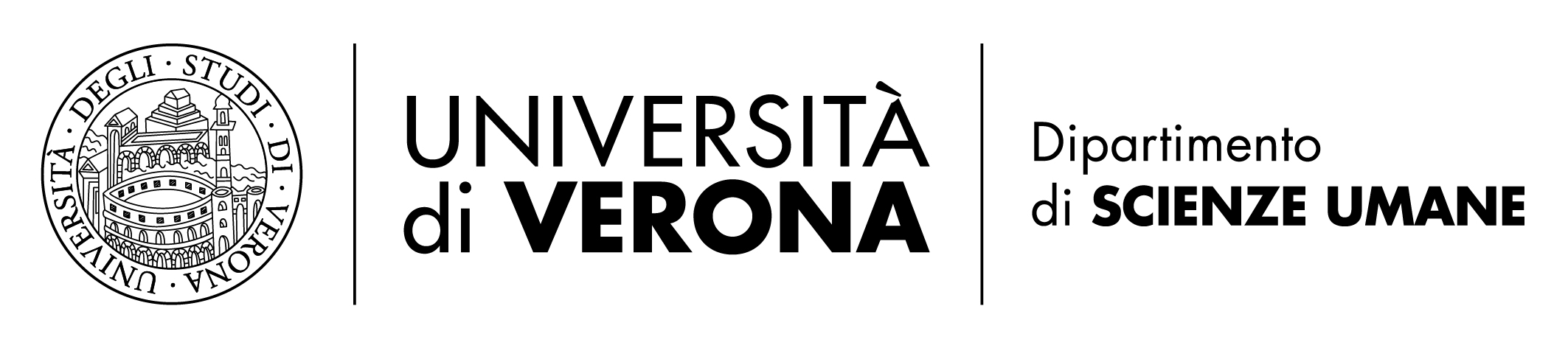 Registro delle Attività di Tutorato(art. 1, comma 1 della legge 170/2003)  (valido ai fini della relazione finale)Anno Accademico 2017/2018RELAZIONE FINALE__________________________________________________________________________________________________________________________________________________________________________________________________________________________________________________________________________________________________________________________________________________________________________________________________________________________________________________________________________________________________________________________________________________________________________________________________________________________________________________________________________________________________________________________________________________________________________________________________________________________________________________________________________________________________________________________________________________________________________________________________________________________________________________________________________________________________________________________________________________________________________________________________________________________________________________________________________________________________________________________________________________________________________________________________________________________________________________________________________________________________________________________________________________________________________________________________________________________________________________________________________________________________________________________________________________________________________________________________________________________________________________________________________________________________________________________________________________________________________________________________________________________________________________________________________________________________________________________________________________________________________________________________________________________________________________________________________________________________________________________________________________________________________________________________________________________________________________________________________________________________________________________________________________________________________________________________________________________________________________________________________________________________________________________________________________________________________________________________________________________________________________________________________________Consuntivo orario dell’attività svolta:     per attività didattiche integrative in laboratorio    Verona, _____________Firma Tutor_____________________________________Visto il Docente Coordinatore_____________________________________Dott./ssa:Codice:Corso di Laurea di svolgimento dell’attività:Iscritto al: ❑ ❑primo anno       ❑secondo anno       del corso di Laurea Magistrale in ____________________________________________________________ presso l’Università degli Studi di Verona;Iscritto al: ❑ ❑primo anno       ❑secondo anno       del corso di Laurea Magistrale in ____________________________________________________________ presso l’Università degli Studi di Verona;Docente coordinatore:Prof./ssa 1° Attività: - Luogo ____________________________ - Data_______________________Attività svolta:Firma   __________________________________________________  Ore n. __________2° Attività: - Luogo ____________________________ - Data_______________________Attività svolta:Firma   __________________________________________________  Ore n. __________3° Attività: - Luogo ____________________________ - Data_______________________Attività svolta:Firma   __________________________________________________  Ore n. __________4° Attività: - Luogo ____________________________ - Data_______________________Attività svolta:Firma   __________________________________________________  Ore n. __________5° Attività: - Luogo ____________________________ - Data_______________________Attività svolta:Firma   __________________________________________________  Ore n. __________6° Attività: - Luogo ____________________________ - Data_______________________Attività svolta:Firma   __________________________________________________  Ore n. __________7° Attività: - Luogo ____________________________ - Data_______________________Attività svolta:Firma   __________________________________________________  Ore n. __________8° Attività: - Luogo ____________________________ - Data_______________________Attività svolta:Firma   __________________________________________________  Ore n. __________9° Attività: - Luogo ____________________________ - Data_______________________Attività svolta:Firma   __________________________________________________  Ore n. __________10° Attività: - Luogo ___________________________ - Data_______________________Attività svolta:Firma   __________________________________________________  Ore n. __________11° Attività: - Luogo ____________________________ - Data______________________Attività svolta:Firma   __________________________________________________  Ore n. __________12° Attività: - Luogo ____________________________ - Data______________________Attività svolta:Firma   __________________________________________________  Ore n. __________13° Attività: - Luogo ____________________________ - Data______________________Attività svolta:Firma   __________________________________________________  Ore n. __________14° Attività: - Luogo ____________________________ - Data______________________Attività svolta:Firma   __________________________________________________  Ore n. __________15° Attività: - Luogo ____________________________ - Data______________________Attività svolta:Firma   __________________________________________________  Ore n. __________16° Attività: - Luogo ___________________________ - Data_______________________Attività svolta:Firma   __________________________________________________  Ore n. __________17° Attività: - Luogo ____________________________ - Data______________________Attività svolta:Firma   __________________________________________________  Ore n. __________18° Attività: - Luogo ____________________________ - Data______________________Attività svolta:Firma   __________________________________________________  Ore n. __________19° Attività: - Luogo ____________________________ - Data______________________Attività svolta:Firma   __________________________________________________  Ore n. __________20° Attività: - Luogo ____________________________ - Data______________________Attività svolta:Firma   __________________________________________________  Ore n. __________21° Attività: - Luogo ____________________________ - Data______________________Attività svolta:Firma   __________________________________________________  Ore n. __________22° Attività: - Luogo ___________________________ - Data_______________________Attività svolta:Firma   __________________________________________________  Ore n. __________23° Attività: - Luogo ____________________________ - Data______________________Attività svolta:Firma   __________________________________________________  Ore n. __________24° Attività: - Luogo ____________________________ - Data______________________Attività svolta:Firma   __________________________________________________  Ore n. __________1) Ore di attività previsten._______ 2) Ore di attività effettivamente svolte:n._______4) Ore di attività non svolte:    (indicare il motivo: __________________________________________________________ )n._______